ІЛЛІНІВСЬКА СІЛЬСЬКА РАДАКОСТЯНТИНІВСЬКИЙ РАЙОНДОНЕЦЬКА ОБЛАСТЬВІДДІЛ ОСВІТИНАКАЗ  23.05.2022                     	     с. Іллінівка                         		                    №59  Про організацію освітнього процесу в закладах освіти громади з 23.05.2022 року     Відповідно до Указу Президента України від 17 травня 2022 року № 341/2022 «Про продовження строку дії воєнного стану в Україні», Закону України «Про освіту», Закону України «Про повну загальну середню освіту», Закону України «Про внесення змін до деяких законів України щодо державних гарантій в умовах воєнного стану, надзвичайної ситуації або надзвичайного стану», розпорядження голови обласної державної адміністрації, начальника обласної військової адміністрації від 21.05.2022 року  № 251/5-22  «Про запровадження комендантської години на території Донецької області», наказів Міністерства освіти і науки України від 28 березня 2022 р. № 274 «Про деякі питання організації здобуття загальної середньої освіти та освітнього процесу в умовах воєнного стану в Україні», від 01 квітня 2022р. № 290 «Про затвердження методичних рекомендацій щодо окремих питань завершення 2021/2022 навчального року» та  з метою організації освітнього процесу в умовах воєнного стану, продовження надання освітніх, інформаційних, консультаційних послуг усім учасникам освітнього процесуНАКАЗУЮ:Керівникам закладів загальної середньої освіти:1) Взяти до уваги, що у зв’язку з триваючою широкомасштабною збройною агресією  РФ проти України, продовжено строк дії воєнного стану в Україні з 05 години 30 хвилин 25 травня 2022 року строком на 90 діб.2)Запроваджено на території Донецької області комендантську годину та встановлено спеціальний режим світломаскування з 21 години 00 хвилин 23 травня 2022 року до 05 години 00 хвилин наступної доби до припинення або скасування воєнного стану в Україні.3) Рекомендувати продовжити освітній процес з 23.05.2022 року у дистанційному форматі та  завершити 2021/2022 навчальний рік орієнтовно 31.05.2022 року або самостійно визначати день закінчення освітнього процесу шляхом внесення, за необхідності, відповідних змін до структури навчального року, визначеної закладом.4)Сприяти педагогічним працівникам закладів загальної середньої освіти громади у спроможності повноцінно надавати освітні, інформаційні, консультаційні послуги сім’ям, особливо дітям із числа внутрішньо переміщених осіб із зон активних бойових дій.   5)Адаптувати освітній процес в умовах воєнного стану з урахуванням ситуацій, що склалася. 6)Налагоджувати  комунікацію з учасниками освітнього процесу в телефонному режимі, через листування електронною поштою тощо. 5)Оповіщати учасників освітнього процесу про виникнення надзвичайної ситуації, інформувати про межі поширення, наслідки, способи та методи захисту, а також про дії у зоні можливої надзвичайної ситуації відповідно до алгоритму дій з безпеки життєдіяльності в умовах воєнного стану. 6) Сприяти створенню  умов оперативного інформування учасників національного мультипредметного тестування (далі-НМТ) про Дорожню карту учасника ЗНО-2022: національний мультитест, надавати відповідну консультативну допомогу батькам учасників НМТ з даного питання.           7) Здійснювати співпрацю з інклюзивно-ресурсним центром, надавати психологічну підтримку дітям з особливими освітніми потребами, дітям з родин внутрішньо переміщених осіб із зон активних бойових дій.           8)Провести батьківські збори в дистанційному форматі щодо організованого завершення 2021-2022 навчального року, звернути увагу батьків на сприяння організованому дозвіллю дітей, профілактиці правопорушень серед дітей та підлітків громади, збереженню їх здоров’я, дотримання  безпеки життєдіяльності в умовах воєнного стану.           9)Провести 31.05.2022 року в закладах загальної середньої освіти громади Свято останнього дзвоника з урахуванням методичних рекомендацій щодо його проведення Донецького обласного інституту післядипломної педагогічної освіти.          10)Організувати та провести онлайн 30.05.2022 року в усіх закладах загальної середньої освіти Єдиний день безпеки.           11)Застосовувати інструменти управлінської діяльності для вирішення надзвичайних ситуацій, своєчасно повідомляти відділ освіти Іллінівської  сільської ради про виникнення надзвичайної ситуації.Керівнику ІРЦ(РАЗУМОВА): постійно здійснювати психологічнй супровід учасників освітнього процесу в умовах воєнного стану, надавати консультаційні, інформаційні послуги в дистанційному режимі.      3.Спеціалісту відділу освіти(МАКАШОВА) здійснювати психологічний та методичний супровід практичних психологів закладів освіти щодо роботи в умовах воєнного стану, надання ними психологічної підтримки всім учасникам освітнього процесу, які опинилися у надзвичайній ситуації.       4. Провідному спеціалісту відділу освіти(ПАСІЧНА) оприлюднити даний наказ на офіційному сайті відділу освіти.      5. Контроль за виконанням наказу покласти на головного спеціаліста відділу освіти Кабанцеву К.В.Начальник відділу освіти                                                                                    Надія СИДОРЧУККатерина КабанцеваОзнайомлені:                                                                           Підпис                                                  Дата                                           Пасічна Т.В.			Макашова Ю.О.			Разумова Т.М.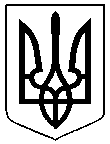 